Когда и как контролировать ребенка?Научитесь отпускать!Нужна ли ребенку опека?Стремление к тотальному контролю – свидетельство наличия у нас страховЖелание контролировать – оборотная сторона одиночестваПо собственной инициативе перекладывая на себя ответственность за жизнь других, Вы учите их снимать с себя эту самую ответственность.«Контролерам» очень тяжело жить, их жизнь – сплошной стресс (страх перед изменчивым, непредсказуемым миром держит их в напряжении всю жизнь)Не всегда «не по-моему» означает «неправильно». Есть разные пути решения .Постоянно контролируя ребенка, мы непрерывно напоминаем ему, как мало ему доверяем, что он всегда маленький и несмышленый в наших глазахНадо учиться отпускать вожжиПорой человеку необходимо получить некий негативный, но собственный опыт, чтобы чему-то научитьсяНикто из нас не рождается совершеннымОпределите этапы жизни своего ребенка (младенец, дошкольник, младший школьник, подросток) и те границы, которые Вы отводите для негоПосмотрите на границы с точки зрения того, не ущемляют ли они возможности возрастного развития и для кого они удобны: для Вас или для ребенка?!Хвалите за удачно проявленную самостоятельность, а не ругайте за ее отсутствиеДайте ребенку возможность получить собственный опыт в той сфере, которая безопасна для жизни (например, походить по лужам в резиновых сапогах, вернуться из школы самостоятельно, приготовить своими руками ужин и т.п.)Умейте дослушать до конца то, что говорит ребенок. Не перебивайте вопросами и советами.Контролируйте себя, а не других. Свои эмоции, действия, мысли и поступкиНе пытайтесь «влезть в голову» сына или дочери. Невозможно заставить думать «также как я».Вспомните свое детство и собственные ощущения, когда Вам казалось, что Вы перед родителями, как на рентгене.Между Вашей личностью и личностью ребенка есть граница – почувствуйте ее.Мысль о том, что сын или дочь естественное продолжение и «часть себя» иллюзорна. Ребенок – отдельное существо со своими мыслями, чувствами, поступками и ошибками.Составьте перечень всех известных вам приемлемых и неприемлемых для вас детских «прав и свобод». Отпускайте на свободу по шажочкам.Ищите себе увлечение, хобби, интересное занятие – это залог адекватной заботы о себе и о ребенке.Гиперопека подразумевает не только регламентацию каждого шага, но и недостаточность обязанностейИз-за многолетней гиперопеки «крылышки» отмирают, и нет ни инициативы, ни навыков, ни желанияНаделите ребенка посильными и адекватными возрасту обязанностями, постаравшись при этом мощно их мотивировать – в соответствии с его интересами.Помните, что если правила игры не установите Вы, это сделает жизнь. И гораздо жестче!Детский практический психолог Богомягкова Оксана Николаевна(кандидат педагогических наук, доцент кафедры психологии ПГГПУ, психотерапевт)8 902 832 86 87Bogom-on@mail.ru«Чтобы сделать детей хорошими, надо сделать их счастливыми»О.Уальд«Большинство из нас воспитывали так, чтобы мы были хорошими, но не настоящими; приспосабливающимися, а не надежными, адаптивными, а не уверенными в себе»Дж.Холлиспочемучка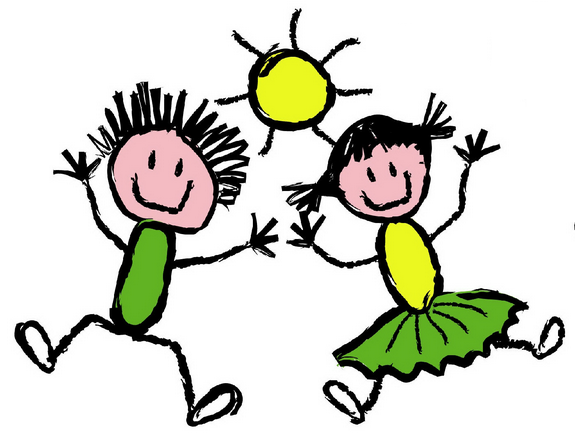 ДЛЯ РОДИТЕЛЕЙ